Конференция Сторон Минаматской конвенции о ртутиПервое совещаниеЖенева, 24-29 сентября 2017 годаПункт 5 d) предварительной повестки дня*Вопросы для принятия мер Конференцией Сторон на ее первом совещании: программа работы секретариата и бюджет на период 2018-2019 годовПрограмма работы секретариата и бюджет на период 2018-2019 годовДобавлениеОбщий обзор ресурсов, требуемых для укомплектования штата исходя из предлагаемых вариантов организации работы секретариата Минаматской конвенции о ртути, и прогнозируемые расходы по окладам исходя из предложений относительного того, каким образом Директор-исполнитель будет выполнять функции секретариатаЗаписка секретариатаВ настоящей записке содержатся две таблицы с изложением потребностей в ресурсах для укомплектования штата исходя из предлагаемых вариантов организации работы секретариата Минаматской конвенции о ртути и прогнозируемые расходы по окладам исходя из соответствующих предложений относительного того, каким образом Директор-исполнитель будет выполнять функции секретариата.Общий обзор ресурсов, требуемых для укомплектования штата исходя из предлагаемых вариантов организации работы секретариата Минаматской конвенцииТаблица 1
Ориентировочные штатные расписания для предлагаемых вариантов организации работы секретариата Минаматской конвенцииПримечанияa.	В случае слияния функций секретариата Минаматской конвенции с секретариатом Базельской, Роттердамской и Стокгольмской конвенций это относится к должностям для Базельской, Роттердамской и Стокгольмской конвенций, заложенным в бюджет общих целевых фондов Базельской, Роттердамской и Стокгольмской конвенций на 2018-2019 годы, которые будут совместно финансироваться за счет начисленных взносов в рамках Минаматской конвенции.b.	В случае слияния функций секретариата Минаматской конвенции с секретариатом Базельской, Роттердамской и Стокгольмской конвенций это относится к новым должностям, совместно финансируемым по линии Базельской, Роттердамской и Стокгольмской конвенций и за счет начисленных взносов в рамках Минаматской конвенции.c.	Должности для Минаматской конвенции, финансируемые за счет средств на покрытие расходов на программную поддержку в размере 13 процентов, мобилизованных в рамках Минаматской конвенции.d.	Должности для Минаматской конвенции, финансируемые за счет начисленных взносов в рамках Минматской конвенции.Таблица 2
Прогнозируемые расходы по окладам исходя из предложений относительного того, каким образом Директор-исполнитель будет выполнять функции секретариата(в долл. США)Примечанияa.	Расходы по персоналу в Женеве основаны на фактических расходах по окладам секретариата Базельской, Роттердамской и Стокгольмской конвенций для всех предложенных вариантов организации работы секретариата, предусматривающих его размещение в Женеве, в год, на 2018 и 2019 годы.b.	Для расчетов по варианту 2, предусматривающему размещение секретариата в Бангкоке, Вашингтоне, О.К., Вене, Женеве, Найроби или Осаке, используются стандартные расходы Организации Объединенных Наций, в год, на 2018 и 2019 годы. _________________________ОРГАНИЗАЦИЯОБЪЕДИНЕННЫХНАЦИЙОРГАНИЗАЦИЯОБЪЕДИНЕННЫХНАЦИЙMCUNEP/MC/COP.1/21/Add.2Distr.: General25 August 2017RussianOriginal: English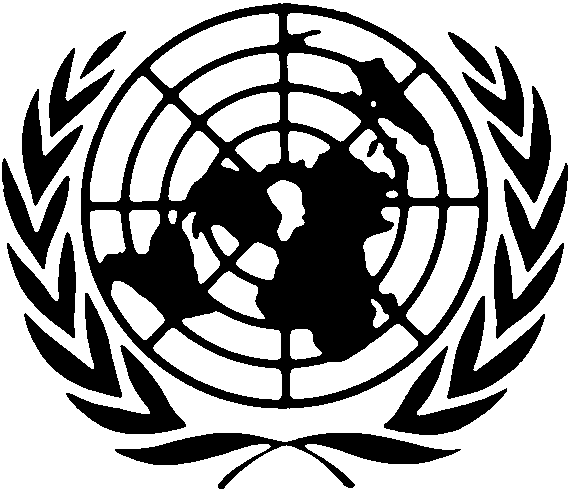 Программа Организации
Объединенных Наций по
окружающей средеПрограмма Организации
Объединенных Наций по
окружающей средеDistr.: General25 August 2017RussianOriginal: EnglishПрограмма Организации
Объединенных Наций по
окружающей средеПрограмма Организации
Объединенных Наций по
окружающей средеDistr.: General25 August 2017RussianOriginal: EnglishПрограмма Организации
Объединенных Наций по
окружающей средеПрограмма Организации
Объединенных Наций по
окружающей средеDistr.: General25 August 2017RussianOriginal: EnglishВариант 1 a) (объединение): слияние функций секретариата Минаматской конвенции с секретариатом Базельской, Роттердамской и Стокгольмской конвенций с использованием его нынешней структуры 
(место размещения: Женева)Вариант 1 a) (объединение): слияние функций секретариата Минаматской конвенции с секретариатом Базельской, Роттердамской и Стокгольмской конвенций с использованием его нынешней структуры 
(место размещения: Женева)Вариант 1 a) (объединение): слияние функций секретариата Минаматской конвенции с секретариатом Базельской, Роттердамской и Стокгольмской конвенций с использованием его нынешней структуры 
(место размещения: Женева)Вариант 1 a) (объединение): слияние функций секретариата Минаматской конвенции с секретариатом Базельской, Роттердамской и Стокгольмской конвенций с использованием его нынешней структуры 
(место размещения: Женева)Вариант 1 a) (объединение): слияние функций секретариата Минаматской конвенции с секретариатом Базельской, Роттердамской и Стокгольмской конвенций с использованием его нынешней структуры 
(место размещения: Женева)Вариант 1 a) (объединение): слияние функций секретариата Минаматской конвенции с секретариатом Базельской, Роттердамской и Стокгольмской конвенций с использованием его нынешней структуры 
(место размещения: Женева)Общее число предлагаемых должностей для секретариата Минаматской конвенции на 2018-2019 годыОбщее число предлагаемых должностей для секретариата Минаматской конвенции на 2018-2019 годыОбщее число предлагаемых должностей для секретариата Минаматской конвенции на 2018-2019 годыОбщее число предлагаемых должностей для секретариата Минаматской конвенции на 2018-2019 годыОбщее число предлагаемых должностей для секретариата Минаматской конвенции на 2018-2019 годыКатегории и уровни штатных сотрудниковДолжности для Базельской, Роттердамской, Стокгольмской и Минаматской конвенций, финансируемые по линии Минаматской конвенцииДолжности для Базельской, Роттердамской, Стокгольмской и Минаматской конвенций, финансируемые по линии Минаматской конвенцииНовые финансируемые должности для Базельской, Роттердамской, Стокгольмской и Минаматской конвенцийДолжности для Минаматской конвенции, финансируемые за счет средств на покрытие расходов на программную поддержкуВсегоA. Категории специалистовД-220% от 1,0020% от 1,000,20Д-120% от 1,0020% от 1,000,20С-520% от 7,0020% от 7,001,40С-420% от 7,0020% от 7,0020% от 21,80С-320% от 16,0020% от 16,0020% от 4,51,005,10С-220% от 2,0020% от 2,000,40Итого А6,806,801,301,009,10B. Категория общего обслуживания20% от 12,0020% от 12,0020% от 41,004,20Итого В2,402,400,801,004,20ВСЕГО (A+B)9,209,202,102,0013,30ПримечанияааbcВариант 1 b) (подразделение): объединение секретариата Минаматской конвенции с секретариатом Базельской, Роттердамской и Стокгольмской конвенций путем создания на временной основе подразделения для Минаматской конвенции (место размещения: Женева)Вариант 1 b) (подразделение): объединение секретариата Минаматской конвенции с секретариатом Базельской, Роттердамской и Стокгольмской конвенций путем создания на временной основе подразделения для Минаматской конвенции (место размещения: Женева)Вариант 1 b) (подразделение): объединение секретариата Минаматской конвенции с секретариатом Базельской, Роттердамской и Стокгольмской конвенций путем создания на временной основе подразделения для Минаматской конвенции (место размещения: Женева)Вариант 1 b) (подразделение): объединение секретариата Минаматской конвенции с секретариатом Базельской, Роттердамской и Стокгольмской конвенций путем создания на временной основе подразделения для Минаматской конвенции (место размещения: Женева)Вариант 1 b) (подразделение): объединение секретариата Минаматской конвенции с секретариатом Базельской, Роттердамской и Стокгольмской конвенций путем создания на временной основе подразделения для Минаматской конвенции (место размещения: Женева)Вариант 1 b) (подразделение): объединение секретариата Минаматской конвенции с секретариатом Базельской, Роттердамской и Стокгольмской конвенций путем создания на временной основе подразделения для Минаматской конвенции (место размещения: Женева)Общее число предлагаемых должностей для секретариата Минаматской конвенции на 2018-2019 годыОбщее число предлагаемых должностей для секретариата Минаматской конвенции на 2018-2019 годыОбщее число предлагаемых должностей для секретариата Минаматской конвенции на 2018-2019 годыОбщее число предлагаемых должностей для секретариата Минаматской конвенции на 2018-2019 годыОбщее число предлагаемых должностей для секретариата Минаматской конвенции на 2018-2019 годыКатегории и уровни штатных сотрудниковДолжности для Базельской, Роттердамской, Стокгольмской и Минаматской конвенций, финансируемые по линии Минаматской конвенцииДолжности для Базельской, Роттердамской, Стокгольмской и Минаматской конвенций, финансируемые по линии Минаматской конвенцииНовые должности, финансируемые по линии Минаматской конвенцииДолжности для Минаматской конвенции, финансируемые за счет средств на покрытие расходов на программную поддержкуВсегоA. Категории специалистовД-20,400,400,40Д-10,200,201,001,20С-50,400,400,40С-41,001,00С-31,501,503,001,005,50С-2Итого А2,502,505,001,008,50B. Категория общего обслуживания4,001,005,00Итого В4,001,05,00ВСЕГО (A+B)2,502,509,002,0013,50ПримечанияааdcВариант 2 (отдельный секретариат): независимый секретариат Минаматской конвенции (место размещения будет выбрано из следующих вариантов: Бангкок, Вашингтон, О.К., Вена, Женева, Найроби и Осака)Вариант 2 (отдельный секретариат): независимый секретариат Минаматской конвенции (место размещения будет выбрано из следующих вариантов: Бангкок, Вашингтон, О.К., Вена, Женева, Найроби и Осака)Вариант 2 (отдельный секретариат): независимый секретариат Минаматской конвенции (место размещения будет выбрано из следующих вариантов: Бангкок, Вашингтон, О.К., Вена, Женева, Найроби и Осака)Вариант 2 (отдельный секретариат): независимый секретариат Минаматской конвенции (место размещения будет выбрано из следующих вариантов: Бангкок, Вашингтон, О.К., Вена, Женева, Найроби и Осака)Вариант 2 (отдельный секретариат): независимый секретариат Минаматской конвенции (место размещения будет выбрано из следующих вариантов: Бангкок, Вашингтон, О.К., Вена, Женева, Найроби и Осака)Вариант 2 (отдельный секретариат): независимый секретариат Минаматской конвенции (место размещения будет выбрано из следующих вариантов: Бангкок, Вашингтон, О.К., Вена, Женева, Найроби и Осака)Общее число предлагаемых должностей для секретариата Минаматской конвенции на 2018-2019 годыОбщее число предлагаемых должностей для секретариата Минаматской конвенции на 2018-2019 годыОбщее число предлагаемых должностей для секретариата Минаматской конвенции на 2018-2019 годыОбщее число предлагаемых должностей для секретариата Минаматской конвенции на 2018-2019 годыКатегории и уровни штатных сотрудниковКатегории и уровни штатных сотрудниковДолжности для Базельской, Роттердамской, Стокгольмской и Минаматской конвенций, финансируемые по линии Минаматской конвенцииНовые должности, финансируемые по линии Минаматской конвенцииДолжности для Минаматской конвенции, финансируемые за счет средств на покрытие расходов на программную поддержкуВсегоA. Категории специалистовA. Категории специалистовД-2Д-2Д-1Д-11,001,00С-5С-52,002,00С-4С-42,002,00С-3С-34,001,005,00С-2С-2Итого АИтого А9,001,0010,0B. Категория общего обслуживанияB. Категория общего обслуживания4,001,005,00Итого ВИтого В4,001,005,00ВСЕГО (A+B)ВСЕГО (A+B)13,002,0015,00ПримечанияПримечанияdcЖеневаЖеневаЖеневаЖеневаЖеневаЖеневаЖеневаЖеневаВариант 1 а) (объединение), ЖеневаВариант 1 b) (подразделение), ЖеневаВариант 2 (отдельный секретариат), ЖеневаРасходы на финансирование должностей (a)Прогнозируемые расходы по окладамПрогнозируемые расходы по окладамПрогнозируемые расходы по окладамД-2358 56671 713143 426Д-1358 56671 713430 279358 566C-5327 684458 757131 073655 367С-4251 719453 094251 719503 438С-3200 1621 020 8291 100 8941 000 813С-2179 96671 989КОО143 105601 041715 525715 525Всего, усредненные расходы Всего, усредненные расходы 2 749 1362 772 9163 233 709Вариант 2 (отдельный секретариат), БангкокВариант 2 (отдельный секретариат), БангкокВариант 2 (отдельный секретариат), БангкокВариант 2 (отдельный секретариат), НайробиВариант 2 (отдельный секретариат), НайробиВариант 2 (отдельный секретариат), НайробиРасходы на финансирование должностей (b)Прогнозируемые расходы по окладамРасходы на финансирование должностей (b)Прогнозируемые расходы по окладамД-2265 100–263 150–Д-1240 900240 900240 300240 300C-5209 800419 600209 700419 400С-4179 500359 000183 800367 600С-3145 550727 750154 450772 250С-2––––КОО78 650393 25055 000275 000Всего, усредненные расходыВсего, усредненные расходы2 140 5002 074 550Вариант 2 (отдельный секретариат), ОсакаВариант 2 (отдельный секретариат), ОсакаВариант 2 (отдельный секретариат), ОсакаВариант 2 (отдельный секретариат), ОсакаВариант 2 (отдельный секретариат), ВенаВариант 2 (отдельный секретариат), ВенаВариант 2 (отдельный секретариат), ВенаРасходы на финансирование должностей (b)Прогнозируемые расходы по окладамРасходы на финансирование должностей (b)Прогнозируемые расходы по окладамД-2290 500–267 850Д-1273 350273 350240 300240 300C-5241 350482 700219 100438 200С-4206 250412 500186 950373 900С-3170 550852 750151 800759 000С-2––––КОО130 700468 750107 000535 000Всего, усредненные расходы Всего, усредненные расходы 2 674 8002 346 400Вариант 2 (отдельный секретариат), ВашингтонВариант 2 (отдельный секретариат), ВашингтонВариант 2 (отдельный секретариат), ВашингтонВариант 2 (отдельный секретариат), ВашингтонРасходы на финансирование должностей (b)Прогнозируемые расходы по окладамД-2290 500–Д-1273 350273 350C-5241 350482 700С-4206 250412 500С-3170 550852 750С-2–КОО93 750468 750Всего, усредненные расходы Всего, усредненные расходы 2 490 050